RutherfordNom: RutherfordNom au complet: Ernest RutherfordNationalité: Néozélando-britanniquePériode de temps: 1871- 1937Découverte: Il a pris une feuille d'or...Il l'a bombarder avec des charge positives (élément radioactif)Le noyau est positif et le reste n'est que du vide.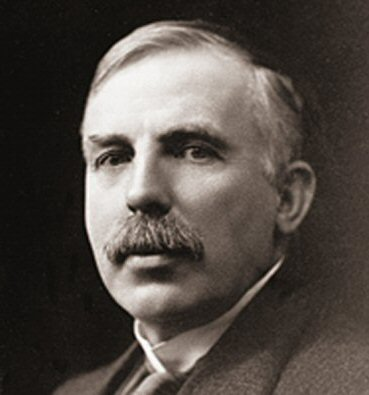 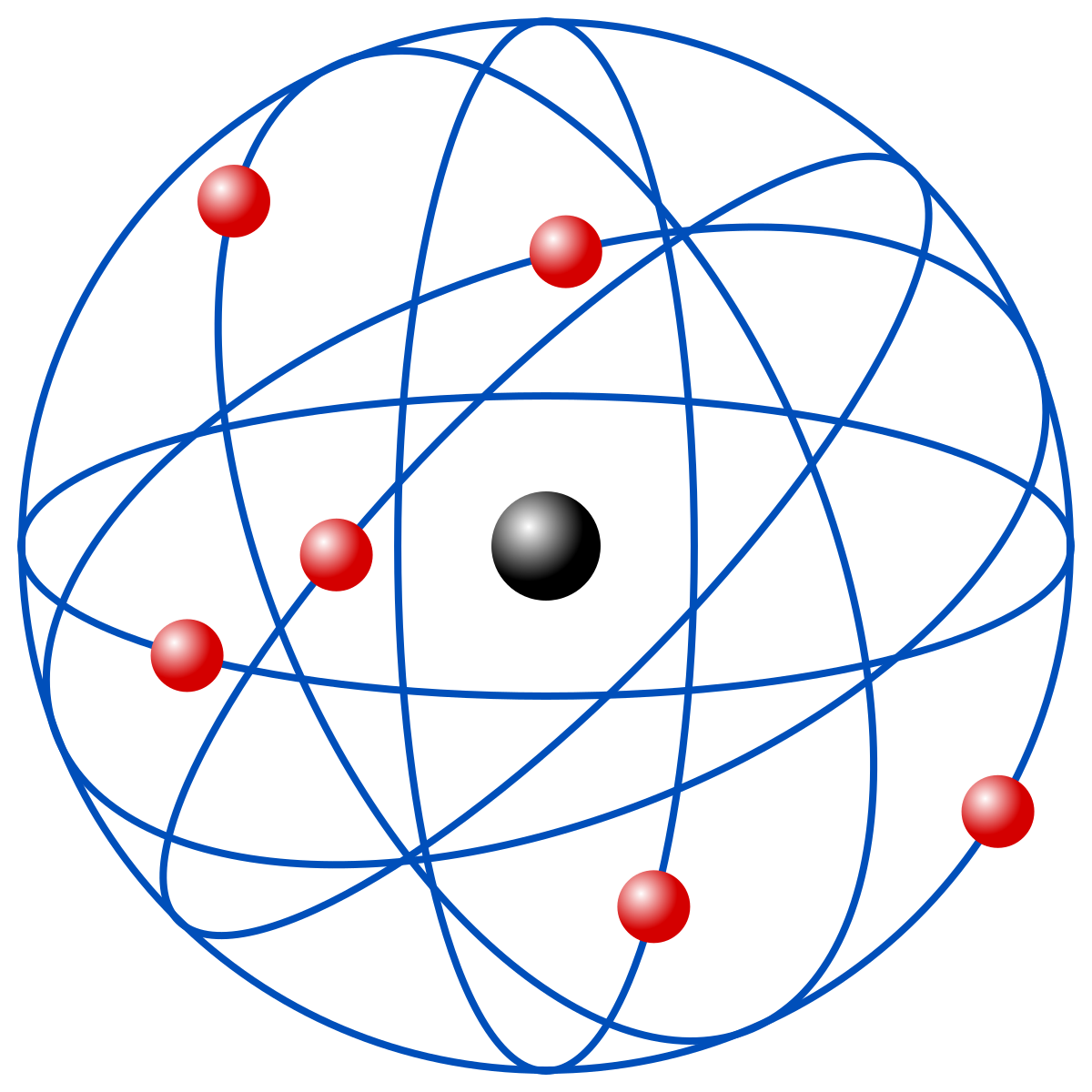 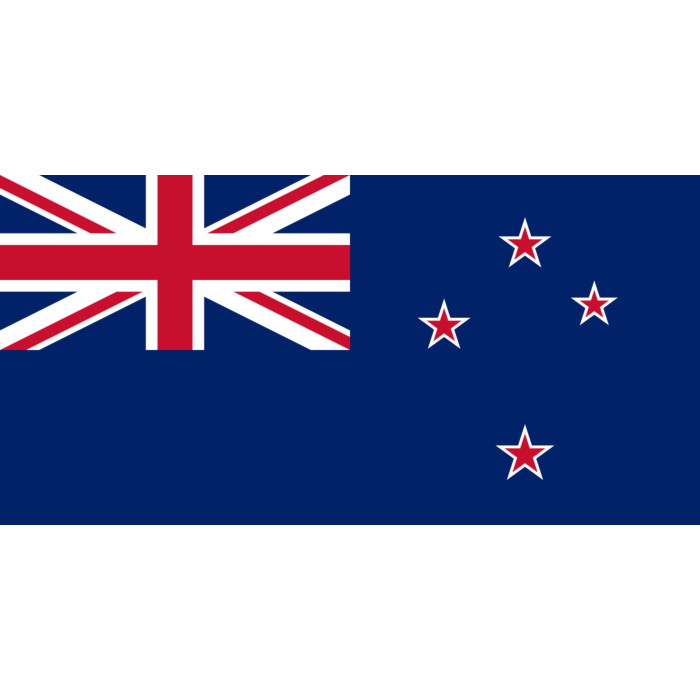 